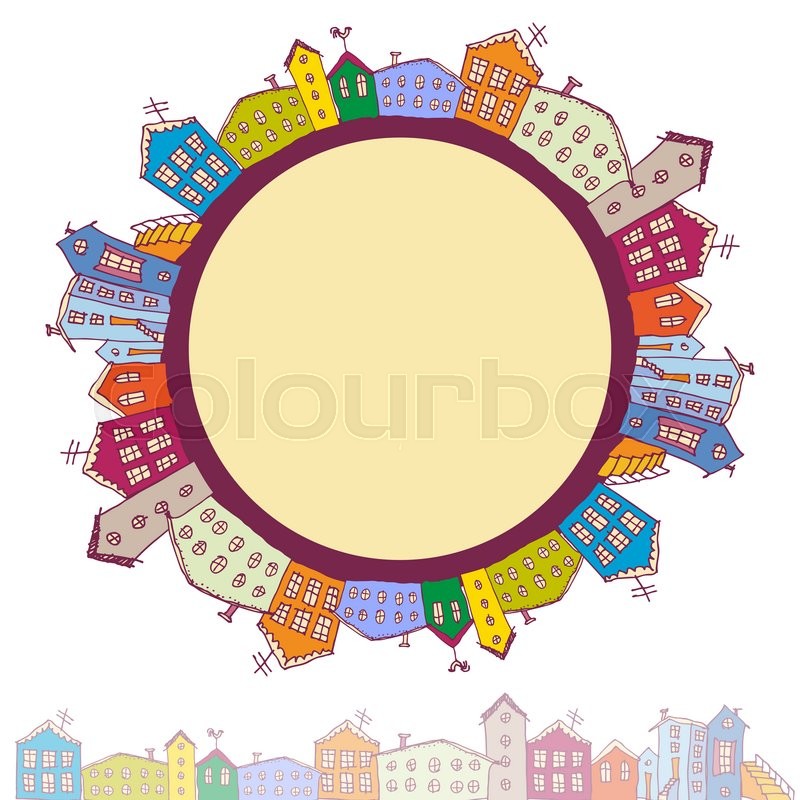 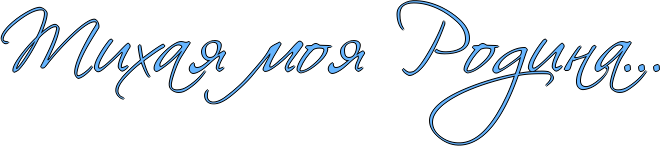 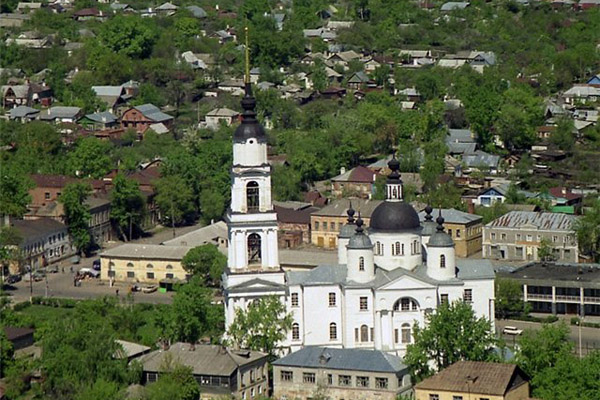 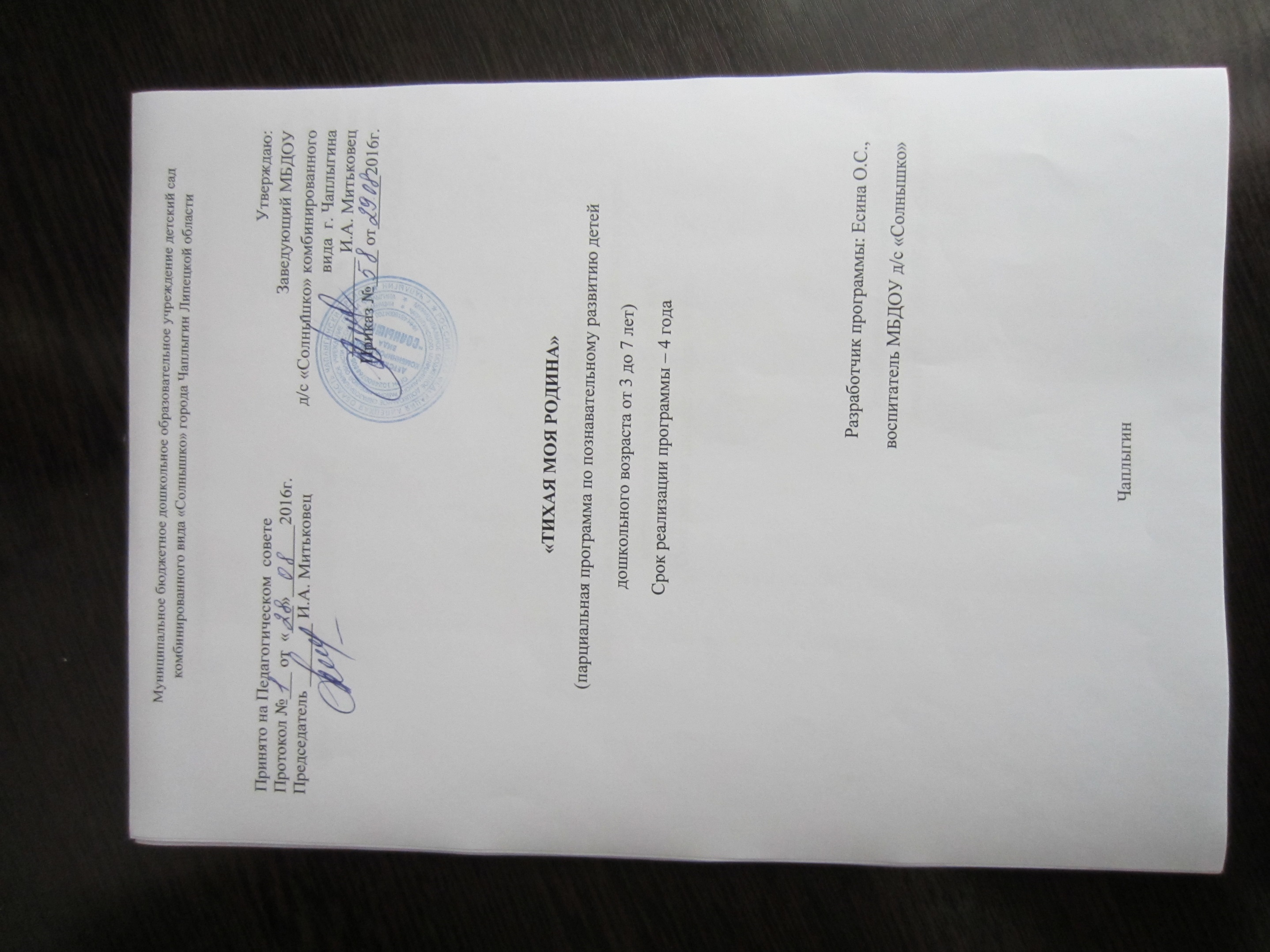 Целевой раздел1.1. Пояснительная записка1.1.1. Нормативно-правовая база.Авторская программа «Тихая моя Родина» (далее Программа) разработана в соответствии с требованиями Федерального государственного образовательного стандарта дошкольного образования и на основе накопленного в детском саду методического материала по вопросам нравственно-патриотического воспитания.Программа предназначена для использования детьми дошкольного возраста (с 3-х до 7 лет).Программа обеспечивает формирование духовности, нравственно-патриотических чувств у детей дошкольного возраста.Программа включает в себя работу по следующим направлениям:Я, ты, он, она – вместе дружная семья (семья, детский сад);Прошлое и настоящее моего города;Мои знаменитые земляки;Народное творчество и традиции;Природа моей маленькой родины.Новизна и теоретическая значимость Программы заключается в системе подачи программных задач, методов, средств по знакомству детей дошкольного возраста с нашим краем, отработана с учетом возрастных особенностей и методических требований в образовательной деятельности. Данная программа имеет не только большое значение в области развития дошкольного учреждения города, но исключительно важна для воспитания нового (молодого, современного) поколения, для которых Чаплыгин - малая родина, это уникальная часть Липецкой области. Отличительной особенностью Программы является то, что она охватывает весьма широкий круг деятельности детей дошкольного возраста, с учетом плана ДОУ. Он позволяет уже на самом раннем этапе дошкольного детства начать формирование у детей целостного представления о родном крае, его традициях, людях.                  1.1.2. Цели реализации программы.Формирование у детей дошкольного возраста патриотических отношений и чувств к своей семье, родному городу, природе, культуре на основе исторических и природных особенностей Чаплыгина и Липецкой области. Воспитание собственного достоинства за сопричастность к представителям своего народа, уважения к прошлому, настоящему, будущему родного края, толерантного отношения к представителям других национальностей. Воспитание чувства гордости за людей труда, культуры и искусства – наших земляков.                   1.1.3. Задачи Программы.Углубить и уточнить представление о родном городе Чаплыгине. Развитие интереса к событиям, происходящим в городе и области, воспитывать чувство гордости за свою страну, край, город.Расширить представление о крае, истории возникновения нашего края, его освоении.Формировать у детей элементарные представления о том, что место, где мы живем, называется краем, его характерные особенности, знакомство с флагом, гербом родного края.Учить чувствовать и понимать природу родного края.Формировать знание о людях, проживающих в Чаплыгине, их образе жизни, традициях.Осуществлять ознакомление дошкольников с историческим, культурным, географическим, природно-экологическим своеобразием родного края.Развивать у детей эмоциональное состояние, гордость за родные места, желание украшать и охранять свой край, гордиться его красотой. Дать понять детям, что уникальность и красота нашего края зависят от нас самих.Воспитывать чувство гордости за свой город, свой край, и его уникальные богатства.Формировать у детей знания о редких животных и растениях нашего края. Знакомить с Красной книгой.1.1.4. Основные принципы ПрограммыПринцип научности - подкрепление всех проводимых мероприятий, направленных на осмысление детьми процесса познания прошлого и настоящего своей малой Родины научно обоснованными и практически апробированными методиками.Принцип активности и сознательности - участие педагога и родителей в поиске новых, эффективных методов и целенаправленной деятельности по решению задач социально - коммуникативного развития дошкольников.Принцип комплексности и интегративности - решение социальных задач в системе всего учебно - воспитательного процесса и всех видов деятельности.Принцип адресованности и преемственности - поддержание связей между возрастными категориями, учет разноуровневого развития детей.Принцип результативности и гарантированности - реализация прав детей на сопричастность к событиям города, края, получение необходимых знаний и поддержки в получении информации, гарантия положительного результата независимо от возраста и уровня развития детей.                 1.1.5. Характеристика особенностей освоения ПрограммыПрограмма рассчитана на освоение ее детьми в возрасте от 4-х до 7 лет.Основная форма проведения организованной образовательной деятельности (далее – ООД) с детьми младшего возраста – это игра с широким применением различных игровых приемов, сюрпризных моментов, появлением любимых сказочных персонажей.Начиная со средней группы в связи с переходом детей к активной самостоятельной деятельности, происходит разнообразие форм проведения ООД. Занятия-путешествия, занятия-экскурсии, занятия-викторины приглашают детей отправиться на улицы, площадь родного города, посетить значимые учреждения и т.д.Детям старшего дошкольного возраста доступна работа в проектах, семейные походы в краеведческий музей, музей Славы, музей купеческого быта, картинную галерею, знакомство с земляками - писателями, художниками, которые известны мастерством и талантами не только в России, но за ее пределами.Объем образовательной нагрузки1.2. Планируемые результаты освоения ПрограммыВозраст 3-4 годаПланируемый результат:Знает членов своей семьи, узнает их по фотографии.Проявляет внимательное отношение к близким людям.Знает профессии людей, которые трудятся в детском саду.Знает название города, улицы, где живет.Проявляет интерес к народным игрушкам и праздникам.Знает диких и домашних животных нашего края.Узнает и называет птиц, прилетающих на участок.Имеет первоначальные представления о правилах поведения в природе.Возраст 4- 5 летПланируемый результат:Сформированы понятия о родственных связях.Знает достопримечательности и общественные учреждения города.Знает название города, в котором живёт, его достопримечательности.Знает предметы быта, орудия труда, называет их, умеет находить.Знает, кто такие чаплыгинцы и чем они занимаются.Знает название некоторых народных праздников и принимаетактивное участие в них. Знает народные подвижные игры, умеет играть в них.Возраст 5-6 летПланируемый результат:Знает названия районных центров области, сел Чаплыгинского района.Знает о том, что Чаплыгин – туристический город.Знает государственную символику родного города и области.Знает все названия города в прошлом, с чем они связаны.Проявляет интерес к народному творчеству, узнает и называет изделия народного промысла Липецкой области (Елецкое кружево, романовская игрушка и др.).Знает представителей растительного и животного мира Чаплыгинского района и Липецкой области.Умеет играть в подвижные игры, знает их правила.Принимает осмысленное и активное участие в народных праздниках и городских фестивалях. Знает их названия.Использует в активной речи малые фольклорные формы: потешки, пословицы, поговорки, загадки, считалки.Возраст 6- 7 летПланируемый результат:Использует в активной речи потешки, прибаутки, пословицы и поговорки, загадки, считалки.Знает, кто такие чаплыгинцы и чем они занимаются.Знает имена некоторых героев - земляков, их подвиги.Знает о памятниках, площадях, улицах родного города.Знает государственную символику родного города и городов Липецкой области; умеет находить их на карте.Знает, что Чаплыгин - один из городов России.Знает все названия города в прошлом, с чем они связаны, почему город переименовывался.Проявляет интерес к народному творчеству, узнает и называет изделия народного промысла Липецкой области.Знает людей, прославивших наш край.Знает представителей растительного и животного мира Чаплыгинского района и Липецкой области.Знает о принципах создания Красной книги, её значимости.Принимает осмысленное и активное участие в народных праздниках и городских фестивалях. Знает их названия и умеет объяснить, что это за праздник и когда он бывает.II. Содержательный раздел2.1. Структура и содержание ПрограммыСтруктура программы «Тихая моя Родина» предусматривает работу по пяти направлениям:Я, ты, он, она – вместе дружная семья (семья, детский сад);Прошлое и настоящее моего города;Мои знаменитые земляки;Народное творчество и традиции;Природа моей маленькой родины.Первый раздел «Я, ты, он, она – вместе дружная семья» доступен детям с младшего возраста. Семья и детский сад – первый коллектив ребенка и в нем он должен чувствовать себя равноправным членом, вносящим каждый день свою, пусть скромную, лепту в семейное дело. В этом разделе дети знакомятся с историей своей семьи, рассказывают, где родились и жили дедушка и бабушка ребенка, их прадеды, кем работали, какие у них были увлечения, какие трудности им пришлось испытать. Ведь именно в семье строится «большой мир», в котором ребенку предстоит жить, когда он станет взрослым. Поэтому целью данного раздела является формирование представлений детей о семье, семейных и родственных отношениях, о том, что человек – член большой семьи и должен бережно относиться к окружающему его миру.Содержание раздела «Прошлое и настоящее моего города» позволяет сформировать у детей основы знаний о родном городе; познакомить с достопримечательностями (памятниками, библиотеками, производственными предприятиями) города. Основы знаний о ближайшем окружении (своей улице, ее особенностях в структуре города) включены в план–программу со второй младшей группы.В средней группе происходит более широкое освоение детьми культурно - исторического пространства, но в основном работа планируется с учётом личных впечатлений детей, полученных от посещений парка, библиотеки, дома культуры, дома творчества.Основной краеведческий материал раздела «Прошлое и настоящее моего города» даётся в старшей группе.Именно в возрасте 5-6 лет у детей отмечается развитие их умственного потенциала, расширение кругозора и интереса к познанию. Сведения о том, каким был наш город в далёком прошлом, в каких домах жили люди, как они одевались, на чём ездили, интересны для детей своей новизной, необычностью. Дети с удовольствием превращаются в путешественников и «совершают экскурсии» по улицам города, по историческим памятникам и музеям. Знакомясь с историей Чаплыгинской земли, от времен Петра до нынешних дней, дети понимают значимость человеческого труда в развитии цивилизации.Особое место в программе «Тихая моя родина» отводится работе по воспитанию у дошкольников чувства гордости за героев - земляков, простых жителей области, внесших свой вклад в победу над фашизмом в годы Великой Отечественной войны. Дети должны знать, какой ценой была завоевана Победа, сколько тысяч жизней унесла война, и какой вклад внесли труженики тыла района для приближения дня Победы. Цикл познавательных бесед «Раненбург в годы ВОВ» знакомит детей с чаплыгинцами - героями Советского Союза, с людьми, которые трудились в тылу для скорой победы.  Совершая экскурсии по памятным местам города, дети видят, что память о героях - земляках жива и поныне. В их честь установлены памятники, Вечный огонь.Основной целью раздела «Мои знаменитые земляки» является формирование у детей целостного представления о том, что только благодаря труду чаплыгинцев наш край является жемчужиной Черноземья и важной частью большой России. При реализации задач этого раздела, у детей формируется чувство гордости за людей искусства, культуры и спорта, труда, прославивших нашу малую родину. Дети старшего возраста знакомятся с земляками - писателями, художниками, которые известны мастерством и талантами не только в России, но за ее пределами (поэтессы А.Бунина, С.Аксенова, художник П.Веселкин, путешественник С.Тянь – Шанский и др.) и др). Приобщение детей к народной культуре родного края является одной из важных задач раздела «Народное творчество и традиции» программы. Дети знакомятся с бытом, традициями, музыкальным и словесным творчеством, народными промыслами родного края. Они не только получают новую информацию из рассказов воспитателя, но сами становятся участниками ярмарок, экскурсий в музей, выставочный зал.Содержание последнего пятого раздела «Природа моей маленькой родины» позволяет сформировать у детей основы экологического сознания и культуры.Начиная с младшей группы, детям даются элементарные знания в установлении простейших закономерностей, обращается внимание на причины, связи, отношения, явления живой и неживой окружающей природы. Основная форма проведения занятий с детьми младшего возраста – это игра с широким применением различных игровых приемов, сюрпризных моментов, появлением любимых сказочных персонажей.Начиная со средней группы в связи с переходом детей к активной самостоятельной деятельности, форма проведения занятий разнообразится. Занятия - путешествия, занятия - экскурсии, занятия - викторины приглашают детей отправиться в парки, леса, на луга и водоемы родного края. Здесь дети узнают о том, что человек использует природу, заботится о ее сохранности, а также и об отрицательном влиянии деятельности людей в природе.Детям старшего дошкольного возраста доступны знания об уникальных творениях природы, расположенных на территории нашего края – заповедниках и заказниках. Содержание программы предусматривает решение задач экологического воспитания дошкольников не только на обучающих занятиях, но и в ходе образовательной деятельности в режимных моментах. Разработанный цикл конспектов прогулок «Времена года», конспекты опытов, развлечений экологической тематики позволят строить работу в системе и добиться положительных результатов в нравственном воспитании детей.Во всех видах деятельности при ознакомлении с природой родного края широко используется художественное слово, научно - популярная литература, аудио и видео материалы и др. С их помощью процесс передачи экологических знаний становится красочным, захватывающим, динамичным, соответствующим наглядно - образному характеру детского мышления.                   2.4. Комплексно-тематическое планирование	                 IV. Дополнительный раздел.                   4.1. Краткая презентация ПрограммыАвторская программа «Тихая моя родина» расширяет и дополняет раздел«Ознакомление с социальным миром» основной образовательной программы МБДОУ д/скомбинированного вида «Солнышко». Программа рассчитана на 4-х летний период обучения детей от 3-х до 7-ми лет.Программа включает в себя работу по следующим направлениям:Я, ты, он, она – вместе дружная семья (семья, детский сад);Прошлое и настоящее моего города;Мои знаменитые земляки;Народное творчество и традиции;Природа моей маленькой родины.Программа позволяет сделать процесс обучения развивающим и содержательным для каждого ребенка, формирует у него чувство принадлежности к определенной культуре, знакомит детей с природой родного края, с ближайшим окружением, стимулирует развитие у детей гражданских чувств, патриотизма, любви к Родине.Образовательный процесс осуществляется в организованной образовательной деятельности и в совместной деятельности воспитателя с детьми в ходе режимных моментов. Обучение проводится в форме игр - путешествий и экскурсий в прошлое и настоящее Чаплыгина и Липецкой области, с широким использованием видео и фото материалов из истории родного края.Возрастная группаВ неделюВ месяцВ годВторая младшая группа0,2519Средняя группа0,2519Старшая группа0,2519Подготовительная группа0,2519Месяц ООДРабота в режимных моментахФормы работы с родителямиВТОРАЯ МЛАДШАЯ ГРУППАВТОРАЯ МЛАДШАЯ ГРУППАВТОРАЯ МЛАДШАЯ ГРУППАВТОРАЯ МЛАДШАЯ ГРУППАЯ, ты, он, она – вместе дружная семья (семья, детский сад)Я, ты, он, она – вместе дружная семья (семья, детский сад)Я, ты, он, она – вместе дружная семья (семья, детский сад)Я, ты, он, она – вместе дружная семья (семья, детский сад)СЕНТЯБРЬБеседа «Моя семья»Цели: знакомить детей с семьей, названиями и именами близких родственников.Рассматривание семейных фотографий.С/р игра «Дочки- матери».Оформление фотоальбома для Центра уединения в группе.ОКТЯБРЬБеседа «Мой воспитатель»Цели: формировать представления о труде воспитателя, расширять кругозор детей, воспитывать уважение к труду и желание быть послушными и воспитанными.Беседа о труде няни.Экскурсия по группе. Д/и «Расскажем Хрюше, где что лежит» - называние помещений группы, определение принадлежности к ним разных предметов.Консультация: «Как знакомить детей с трудом взрослых».Природа моей маленькой родиныПрирода моей маленькой родиныПрирода моей маленькой родиныПрирода моей маленькой родиныНОЯБРЬЗнакомство с растениями в уголке природы.Цели: учить детей различать некоторые комнатные растения; учить уходу за ними.Знакомство с обитателямиаквариума.Рассматривание макета «Наш лес», обыгрывание ситуации «Найдите, где спрятались (лиса,заяц, волк).Буклет: «Живой уголок дома».Народное творчество и традицииНародное творчество и традицииНародное творчество и традицииНародное творчество и традицииДЕКАБРЬНовый год Цель: рассказать детям о новогодней традиции класть подарки под елку.Д/и «Наряди елку». Экскурсия в музыкальный зал к наряженной ели.Беседа: «Как создать атмосферу праздника для малыша»Природа моей маленькой родиныПрирода моей маленькой родиныПрирода моей маленькой родиныПрирода моей маленькой родиныЯНВАРЬПтицы, которыеприлетают к нам на участок. Цели: продолжать учить детейпроявлять заботу по отношению к живой природе, привлекая к уходуза обитателями уголкаприроды и к подкормкептиц на участке детского сада.Развешивание кормушек научастке, наблюдение за птицами.Д/и «Рассели животных» - диких в лес, домашних – к человеку (с использованием моделей).Изготовление кормушек из подручных материалов.Прошлое и настоящее моего городаПрошлое и настоящее моего городаПрошлое и настоящее моего городаПрошлое и настоящее моего города«Мой папа - солдат» Цели: дать представление оРоссийской Армии –защитнице нашей страны; воспитывать уважение ксолдату, желание быть нанего похожим.Рассказ воспитателя о воинах.Рассматривание семейныхфотографий «Мой папа -солдат».Оформление фотостенда «Наши папы– защитникиОтечества».Я, ты, он, она – вместе дружная семья (семья, детский сад)Я, ты, он, она – вместе дружная семья (семья, детский сад)Я, ты, он, она – вместе дружная семья (семья, детский сад)Я, ты, он, она – вместе дружная семья (семья, детский сад)МАРТ«Моя мама лучшая на свете»Цели: воспитывать желаниепроявлять внимание по отношению к близким (сделать подарок к 8 Марта,спросить о здоровье).Приобщать детей к участию в традиционныхпраздниках группы.Рассматривание семейныхфотографий «Я и моя мама,бабушка».Изготовление подарков-сувениров к 8 марта.Развлечение «Ручейки звенят для мамы»Природа моей маленькой родиныПрирода моей маленькой родиныПрирода моей маленькой родиныПрирода моей маленькой родиныАПРЕЛЬ«Идет Весна, и все ей рады»Цели: познакомить с животными и птицами родного края, с весенними изменениями в их жизни.Д/и «Чей малыш», «Кого разбудило солнышко»Участие в акции «Посади дерево»Я, ты, он, она – вместе дружная семья (семья, детский сад)Я, ты, он, она – вместе дружная семья (семья, детский сад)Я, ты, он, она – вместе дружная семья (семья, детский сад)Я, ты, он, она – вместе дружная семья (семья, детский сад)МАЙ«Труд дворника»Цели: познакомить детей с профессией дворника, формировать уважительное отношение к труду людей.Помощь дворнику в уборке территории.Обыгрывание нравственно-экологических ситуаций «Что такое хорошо и что такое плохо»Приобщение родителей к уборке группового участка.СРЕДНЯЯ ГРУППАСРЕДНЯЯ ГРУППАСРЕДНЯЯ ГРУППАСРЕДНЯЯ ГРУППАЯ, ты, он, она – вместе дружная семья (семья, детский сад)Я, ты, он, она – вместе дружная семья (семья, детский сад)Я, ты, он, она – вместе дружная семья (семья, детский сад)Я, ты, он, она – вместе дружная семья (семья, детский сад)СЕНТЯБРЬ«Это мой детский сад!»Цель: познакомить детей с районом, в котором находится детский сад, с названием улицы и соседних улиц.Беседа: «Это моя улица, здесь я живу!», «Моя семья» (кем работают родители, бабушки, дедушки).Оформление выставки рисунков: «Детский сад – второй мой дом!»Природа моей маленькой родиныПрирода моей маленькой родиныПрирода моей маленькой родиныПрирода моей маленькой родиныОКТЯБРЬ«Животные нашего края».Цель: познакомить детей с животными, обитающими на территории нашей области; воспитывать бережное отношение к животным, любовь к родному краю.Рассматривание картинок с изображением животных родного края.Рисование животных родного края разными способами.Проект: «Загляни в Красную книгу»Народное творчество и традицииНародное творчество и традицииНародное творчество и традицииНародное творчество и традицииНОЯБРЬЭкскурсия в Музей кукол. «Коллекционная кукла».Цель: познакомить детей с музеем кукол; рассказать об истории возникновения народной, коллекционной кукол ручной работы.Сюжетно-ролевая игра: «На выставке народного творчества – ярмарка».Знакомство с народными куклами родного края.Организация выставки: «Куклы наших бабушек»Природа моей маленькой родиныПрирода моей маленькой родиныПрирода моей маленькой родиныПрирода моей маленькой родиныДЕКАБРЬЗимующие птицы родного края.Цель: сформировать у детей начальные представления о зимующих птицах, особенностях их образа жизни, питания, расширить кругозор детей и словарный запас; развивать интерес к зимующим птицам; воспитывать бережное отношение к пернатым друзьям.Проект: «Покормите птиц зимой!»Работа над развитием творческих способностей детей; вызвать у детей желание убедить взрослых членов семьи в необходимости оказания помощи зимующим птицам в городе, принять непосредственное практическое участие в изготовлении кормушек.Участие в акции: «Поможем пернатым друзьям вместе».Мои знаменитые землякиМои знаменитые землякиМои знаменитые землякиМои знаменитые землякиЯНВАРЬБеседа по картине С. Левитова «Январь».Цель: накапливать художественно – эстетическое впечатление детей; развивать речь; активизировать словарь.Знакомство с картинами местных художников: В.Н. Корчунова , П.Е. Веселкина, С.ЛевитоваВыставка рисунков: «Край родной, на век любимый…»Прошлое и настоящее моего городаПрошлое и настоящее моего городаПрошлое и настоящее моего городаПрошлое и настоящее моего городаФЕВРАЛЬИнтерактивная экскурсия: «Мой город».Цель: познакомиться с улицами и объектами города по фотографиям; воспитывать любовь к родному краю.Рассматривание фотографий родного города.Чтение стихотворений о родном городе.Составление фотоальбома: «Я люблю мой город!»МАРТБеседа: «Родной свой край люби и знай».Цель: приобщение детей к истории малой родины и духовно — нравственным традициям; пробудить интерес к истории своего края, города.Посещение мини – музея детского сада «Русская изба».Чтение потешек, поговорок.Д/и «Народные промыслы»Беседа с родителями: «Как приобщать ребенка к русскому народному творчеству»Природа моей маленькой родиныПрирода моей маленькой родиныПрирода моей маленькой родиныПрирода моей маленькой родиныАПРЕЛЬ «Весенние трели» (птицы нашего края).Цель: расширить знания детей о птицах родного края, их образе жизни; воспитывать бережное отношение к птицам.Проект: «Сделаем город чище!»Цель: воспитывать бережное отношение к своему групповому участку, учить содержать его территорию в чистоте.Участие во Всероссийской акции «Зеленая Россия».МАЙЭкскурсия на луг.Цель: ознакомить детей с разнообразием растений на луг; научить их различать самые обычные цветущие травы; учить любить, ценить и беречь красоту природы; вызвать у детей чувство благодарности за то, что мир прекрасен; показать, что луг не только растения, но и насекомые опыляющие цветы.Целевая прогулка: «Экологическая тропа весной».Д/и «Сезонные изменения в природе»Экологический десант.Помощь родителей в благоустройстве группового участка.СТАРШАЯ ГРУППАСТАРШАЯ ГРУППАСТАРШАЯ ГРУППАСТАРШАЯ ГРУППАПрошлое и настоящее моего городаПрошлое и настоящее моего городаПрошлое и настоящее моего городаПрошлое и настоящее моего городаСЕНТЯБРЬ«День рождения моего города».Цель: уточнять и систематизировать знания детей о родном городе, истории его возникновения.Рассматривание фотографий родного города в прошлом.Знакомство с основателями города.Беседа: «Имя моего города»Участие в районном фестивале «Моя малая Родина»ОКТЯБРЬЭкскурсия в краеведческий музей.Цель: уточнить знания детей об истории возникновения города, о традициях и быте его жителей.Рассматривание иллюстраций с достопримечательностями города.Рисование любимых мест в городе.Д/и «Узнай место»Сюжетно-ролевая игра«Путешествие по родному городу».Семейные походы по старинным улицам города.Мои знаменитые землякиМои знаменитые землякиМои знаменитые землякиМои знаменитые землякиНОЯБРЬЭкскурсия в картинную галерею.Посещение выставки «Портреты раненбуржцев».Цель: воспитывать эстетический вкус, любовь к родному городу; знакомство со знаменитостями родного края.Беседа по картинам местных художников: «Четыре времени года».Д/и «Узнай художника»Чтение произведений местных поэтов о родном крае.Конкурс среди родителей и детей: «Самая талантливая семья».Природа моей маленькой родиныПрирода моей маленькой родиныПрирода моей маленькой родиныПрирода моей маленькой родиныДЕКАБРЬЭкскурсия в зимний парк.Цель: уточнить представления детей о признаках зимы и о типичном состоянии природы зимой; обогатить эстетические впечатления детей; учить видеть красоту зимнего парка, слышать тишину, ощущать покой и запах зимнего парка; воспитывать любовь к природе родного края.Чтение авторских сказок «О чем шепчутся деревья зимой?», «Про воробья - почемучку».Решение логических задач сзимней тематикой.Конкурс построек из снега.Прошлое и настоящее моего городаПрошлое и настоящее моего городаПрошлое и настоящее моего городаПрошлое и настоящее моего городаЯНВАРЬ«Наш край в прошлом инастоящем».Цель: уточнить знания детей об основных площадях и улицах города; учитьориентироваться по карте; воспитывать у детейчувство гордости за людей,чьими именами названы улицы родного города; познакомить детей с разнообразием городской архитектуры (соборы, здание администрации,спортивный комплекс, школы, детские сады,жилые дома).Тематический вечервоспоминаний «Из семейного архива».«Рассказ воспитателя осредствах массовой информации города.Детские газеты ителепередачи».Участие в районном спортивном празднике: «Мама, папа, я – спортивная семья!».Марафон Добра.Народное творчество и традицииНародное творчество и традицииНародное творчество и традицииНародное творчество и традицииФЕВРАЛЬ«Елецкие кружева»Цель: познакомить детей снародными промыслами области в прошлом(кружевоплетение, вязание, вышивание).Рассматривание иллюстраций с народными промыслами Липецкой области.Посещение Дома народного творчества.Выставка – конкурс: «Кукла в народном костюме»Я, ты, он, она – вместе дружная семья (семья, детский сад)Я, ты, он, она – вместе дружная семья (семья, детский сад)Я, ты, он, она – вместе дружная семья (семья, детский сад)Я, ты, он, она – вместе дружная семья (семья, детский сад)МАРТ«Моя семья, моя фамилия».Цель:  дать детям основы знаний о происхожденииФамилий; воспитыватьчувство гордости за принадлежность к определенной фамилии; дать представление о способах поддержанияродственных связей.Словесная игра «Расскажи о своей семье» - интервью.Рассматривание семейных фотографий.Рисование портретов близких родственников.Составление генеалогического древа семьи с близкими родственниками (бабушки, дедушки, родные братья и сестры).Прошлое и настоящее моего городаПрошлое и настоящее моего городаПрошлое и настоящее моего городаПрошлое и настоящее моего городаАПРЕЛЬ«Путешествие в прошлое родного города»Цель: познакомить детей с основателями города, памятником основателям; показать остатки старой крепости, откуда началось строительство города; учить уважительному отношению к своей истории, дать понятие о том, что ее нужно знать.Знакомство с историей возникновения и развития города.Рассматривание старинных фотографий с изображением улиц и достопримечательностей города.Целевые прогулки по улицам.Ярмарка семейного творчества «Мой родной город».МАЙ«Поклонимся великим тем годам»Цель:  расширить представления детей о храбрых защитниках нашей Родины в годы ВОВ – наших земляках, родственникахвоспитанников и сотрудников д/с.Экскурсия к памятнику «Вечный огонь» - возложение цветов.Знакомство с жизнью города во время ВОВ.Участие в районном танцевальном марафоне.ПОДГОТОВИТЕЛЬНАЯ ГРУППАПОДГОТОВИТЕЛЬНАЯ ГРУППАПОДГОТОВИТЕЛЬНАЯ ГРУППАПОДГОТОВИТЕЛЬНАЯ ГРУППАЯ, ты, он, она – вместе дружная семья (семья, детский сад)Я, ты, он, она – вместе дружная семья (семья, детский сад)Я, ты, он, она – вместе дружная семья (семья, детский сад)Я, ты, он, она – вместе дружная семья (семья, детский сад)СЕНТЯБРЬ«Я и моя семья»Цель: воспитывать правильное представление об отношениях в семье; прививать уважение кродителям и своей фамилии.Беседа «Моя фамилия».«Семейное дерево» - построениесемейных отношений сиспользованием фотографийродственников и макета дерева.Сбор фотографий для памятного альбома: «Мы – воспитанники детского сада»Природа моей маленькой родиныПрирода моей маленькой родиныПрирода моей маленькой родиныПрирода моей маленькой родиныОКТЯБРЬЭкскурсия в осенний паркЦель: уточнить представления об осенних изменениях в природе; учить любить и беречь природу родного края.Рисование повпечатлениям. «Рассказ воспитателя оКрасной книге. Викторина «Лесное лото». Рассматривание рисованныхнравственно-экологическихситуаций «Кто поступаетправильно?»Оказание помощи в создании Красной книги Липецкой области для рассматривания в группеПрошлое и настоящее моего городаПрошлое и настоящее моего городаПрошлое и настоящее моего городаПрошлое и настоящее моего городаНОЯБРЬЭкскурсия в Музей купеческого быта.Цель: познакомить детей с бытом купцов – жителей нашего города; учить понимать и воспринимать историю родного края.Д/игра «Путешествие по игровой карте города» - (находить основные достопримечательностигорода).С/р игра «Семья» (по личным впечатлениям от увиденного)Консультация: «Как приобщать ребенка к истории родного края»Природа моей маленькой родиныПрирода моей маленькой родиныПрирода моей маленькой родиныПрирода моей маленькой родиныДЕКАБРЬ«Заповедные места»Цель: познакомить детей с особо охраняемыми природными территориями Липецкого края (Галичья гора изоологические заказники).Опыт «Зачем нужен снег зимой?».Опыт «Можно ли есть снег?».Опыт «Снег очищает воздух?»Решение логических задач сзимней тематикой.Зимние семейные походыПрошлое и настоящее моего городаПрошлое и настоящее моего городаПрошлое и настоящее моего городаПрошлое и настоящее моего городаЯНВАРЬ«Чаплыгин – один из городовРоссии»Цель:  расширить представления детей об исторических памятниках города; способствовать воспитанию патриотических чувств; углубить знания детей оЧаплыгине, как одном изгородов РФ; воспитыватьлюбовь к малой родине.Цикл бесед о памятниках с показом иллюстраций иэкскурсиями (по возможности).Участие в туристическом фестивале «Виват, Раненбург!»Народное творчество и традицииНародное творчество и традицииНародное творчество и традицииНародное творчество и традицииФЕВРАЛЬ«Писатели – детям».(М. Пришвин, М. Горький,Л. Толстой)Цель: познакомить детей сземляками – писателями иписателями, чья жизньсвязана с Липецким краем.(М. Пришвин, И. Бунин,Л. Толстой); воздействоватьна эмоционально- эстетические чувства детей, формировать патриотизм иразвивать духовностьдошкольников.Чтение произведений М. Пришвина, М. Горького, Л. Толстого, а также местных поэтов и писателей.Проект «Книжка - малышка»Природа моей маленькой родиныПрирода моей маленькой родиныПрирода моей маленькой родиныПрирода моей маленькой родиныМАРТ«Лекарственные растенияродного края».Цель:  дать представление означении растений иводы в жизни человека;  познакомить детей с лекарственными растениями, произрастающими на территории Чаплыгинского района; воспитывать бережное отношение к природе родного края.Чтение детских газет «Сыроежка», «Золотой ключик».Рассказ воспитателя о лесах Чаплыгинского района и Липецкой области.Участие родителей в проведении праздника,посвященномуВсемирному Днюводы.Народное творчество и традицииНародное творчество и традицииНародное творчество и традицииНародное творчество и традицииАПРЕЛЬ«Чем пахнут ремесла»Цель: познакомить детей снародными промысламиобласти в прошлом(Прядение и ткачество,кузнечное дело).Рассказ воспитателя о народных промыслах с показом изделий ииллюстраций.Просмотр видеофильма«Кузнечное дело в Липецкомкрае»Родительскоесобрание – круглыйстол «Формируемосновы народнойкультуры и традицийс дошкольных лет».Мои знаменитые землякиМои знаменитые землякиМои знаменитые землякиМои знаменитые землякиМАЙ«Они ковали победу»Цель: познакомить с героями Советского Союза в ВОВ, уроженцами Чаплыгина; воспитывать уважение к подвигу других людей.Возложение цветов к памятнику Героям Советского Союза.Беседа о ВОВ, о роли чаплыгинцев в Великой победе.Рассматривание фотографий о жизни города и его жителей в годы ВОВ.  Беседа о жизни детей во время войны.Конкурс рисунка «Память в наших сердцах»Фотовыставка «У войны не детское лицо»